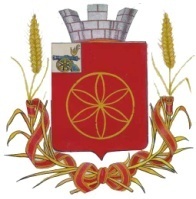   АДМИНИСТРАЦИЯ  МУНИЦИПАЛЬНОГО  ОБРАЗОВАНИЯ            РУДНЯНСКИЙ  РАЙОН  СМОЛЕНСКОЙ ОБЛАСТИП  О  С  Т  А Н  О  В  Л  Е Н  И  ЕОт 19.04.2017г.   № 189О внесении изменений в Инструкциюо порядке рассмотрения обращений граждан в Администрации  муници-пального образования Руднянский район Смоленской области, утверж-денную постановлением Админист-рации муниципального образованияРуднянский район Смоленскойобласти от 03.04.2012 № 142В  соответствии с Федеральным законом от 02.05.2006 № 59-ФЗ «О порядке рассмотрения обращений граждан Российской Федерации», Уставом муниципального образования Руднянский район Смоленской областиАдминистрация муниципального образования Руднянский район Смоленской области п о с т а н о в л я е т:1. Внести в Инструкцию о порядке рассмотрения обращений граждан в  Администрации  муниципального  образования Руднянский район  Смоленской области, утвержденную постановлением Администрации  муниципального образования Руднянский район Смоленской области от 03.04.2012 № 142 следующие изменения:- пункт 2.1. изложить в следующей редакции:«2.1. Информация о порядке рассмотрения обращений размещается:- на официальном сайте муниципального образования Руднянский район Смоленской области;- в средствах массовой информации. » ;- пункт 3.10.2.  изложить в следующей редакции:«3.10.2. Текущий контроль за соблюдением последовательности действий при рассмотрении обращений и принятием соответствующих решений осуществляется соответствующими руководителями структурных подразделений Администрации муниципального образования Руднянский район Смоленской области. ».2. Настоящее постановление вступает в силу после официального опубликования в соответствии с Уставом муниципального образования Руднянский район Смоленской области.3. Контроль за исполнением настоящего постановления оставляю за собой.Глава муниципального образования						    Руднянский район Смоленской области                                                 Ю.И. Ивашкин